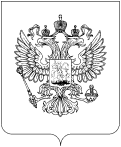 УВЕДОМЛЕНИЕ о выдаче выписки из реестра зарегистрированных СМИНазвание СМИ           Учредитель (соучредители)                      Рег. №           № от г.Приложение:           выписка из реестра зарегистрированных СМИ - на 2 л. в 1 экз. (вх. №  от  г.)Заместитель начальника Управления разрешительной работы, контроля и надзора в сфере массовых коммуникаций – начальник отдела регистрации СМИ          С.А. Солодовникова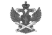 Документ подписан электронной подписью в системе электронного документооборота РоскомнадзораСВЕДЕНИЯ О СЕРТИФИКАТЕ ЭПСВЕДЕНИЯ О СЕРТИФИКАТЕ ЭПСертификатВладелецДействителен